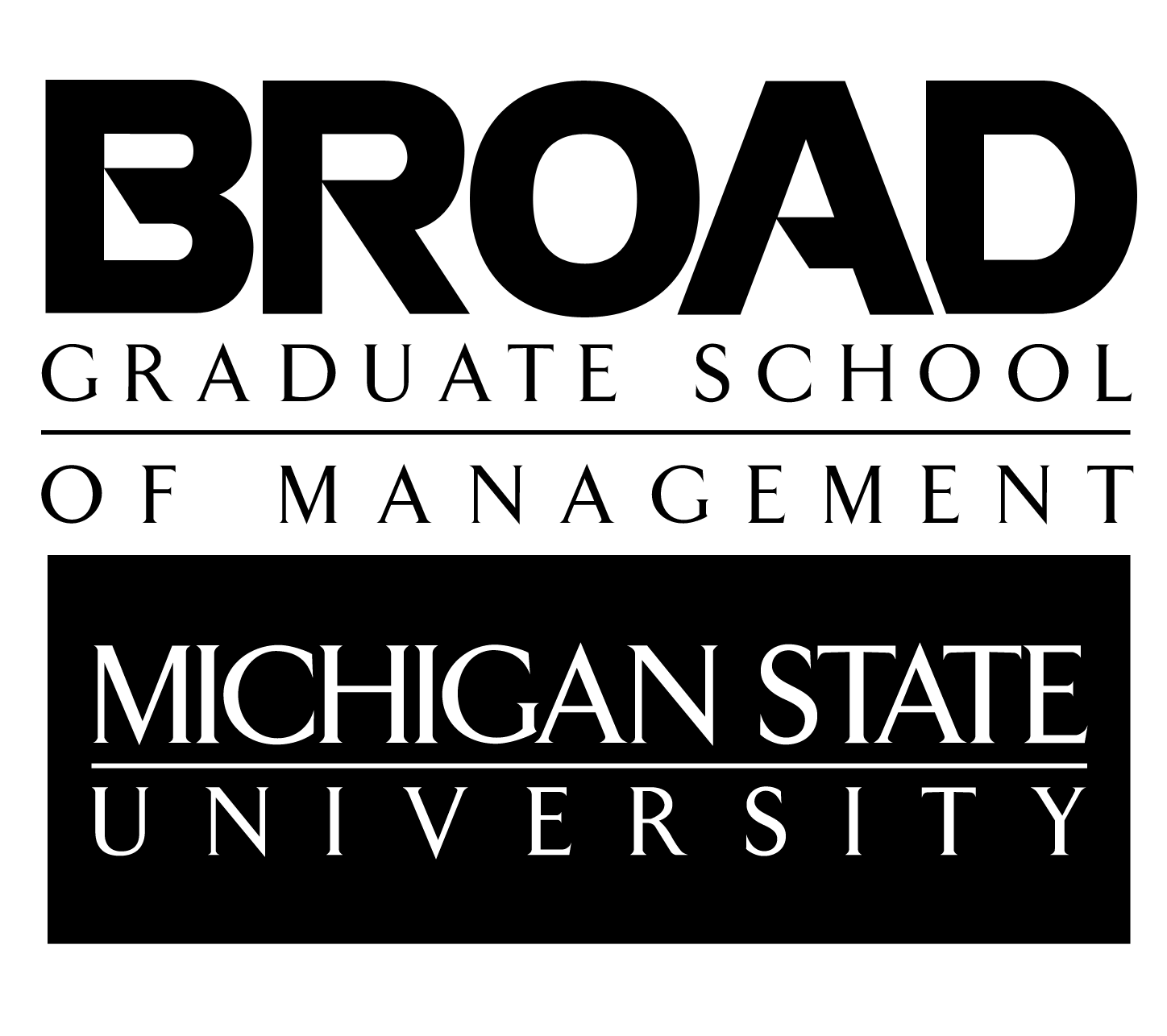 Master of Science in AccountingCourse Scheduling Guide2021–2022General OverviewOVERVIEWThe M.S. in Accounting is a 30-credit degree program.  More credits may be needed if prerequisite courses are required.  Students must complete at least 12-15 accounting credits.Students are required to elect an accounting specialty option.  Specialty options include Information Systems (IS), Public and Corporate Accounting (PCA), and Taxation (TAX).Students must complete at least (9) credits outside of accounting.  Per accreditation standards, IS courses can also be considered as non-accounting classes.   To schedule an appointment with your academic advisor, please use this link: (http://accounting.broad.msu.edu/welcome/ms/advising/). For students in the MS in Accounting program for Fall 2021, Accounting Analytics (ACC 827) will be required for all students to take as a required course. DUAL-ENROLLMENT POLICYYou must have a dual enrollment form on file.You must apply for graduation for your undergraduate degree. If you change a course or do not adhere to the dual-enrollment policy, it could result in classes not counting towards your M.S. degree.Contact the Director with any questions regarding dual enrollment.OVERRIDE POLICY:You will need to apply for overrides in the following cases before enrollment begins:If you did not complete your undergraduate degree at MSU.If you did not complete the course prerequisites at MSU.If you wish to enroll in any non-accounting courses (e.g. MKT, SCM, FI, MGT, GBL, etc.).If the course is offered outside of the Broad College of Business.  You will need to contact the specific department to get an override (EC 420 contact the Economics Department).If you are a graduate student taking a 300- or 400- level course.If you are dual enrolling and taking any 800-level course.If any course is beyond the enrollment limit.Links for overrides:Accounting (ACC), Finance (FI), Supply chain management (SCM), Management (MGT), Marketing (MKT), General business/law (GBL) (https://uas.broad.msu.edu/advising-student-services/overrides/). Supply chain management (SCM) & Marketing (MKT) need to email directly, or we will forward the override ticket to broad.msc.inquiries@msu.edu. Management overrides need to be emailed directly to mgt@msu.edu. COM 875 is our course, and you should not have to apply for an override (unless you are dual enrolled or it is at the enrollment limit-contact the Director for further instructions). All courses that are outside the Broad Business College, you will need to contact that department for their override policy. Specialty Option RequirementsStudents must select one of the following three options and enroll in the required courses.  Priority for courses will be given to those within the specialty option.  All courses are 3 credits each.  Information Systems (IS) Option
MSU undergraduate accounting majors: Pick (4) of these courses-ACC 822, ACC 823, ACC 824, ACC 825,ACC 826
External accounting majors: ACC 821 and pick (3) of these courses- ACC 822, ACC 823, ACC 824, ACC 825, ACC 826 Required Course: COM 875 & ACC 827Public and Corporate Accounting (PCA) Option
Pick (4) of these courses-ACC 807, ACC 808, ACC 814, ACC 833, ACC 841, ACC 843, ACC 850
Required Courses: COM 875, FI 801, & ACC 827Taxation (TAX) Option 
These courses- ACC 830, ACC 833, ACC 836, ACC 850   Required Courses: COM 875, FI 801, & ACC 827SCHEDULING ADVICETaxation (TAX) Option suggestions:ACC 833 and 836 may be taken concurrently.Information Systems (IS) Option suggestions:Only (4) of the (6) courses are required for this specialty.For a solid technical core, the faculty recommends ACC 823, 825,  & 826.External accounting majors wanting to complete their M.S. in one year should take ACC 821 in the fall.For those wishing to take the CPA exam these classes are suggested for more in depth understanding of the accounting topics. They are not required to take the CPA Exam. ACC 850: Accounting for Multiunit EnterprisesACC 833: Federal Income Taxation of Corporations and ShareholdersACC 808: Contemporary Financial Reporting DecisionsACC 814: Advanced AuditingACC 308: Governmental & Not-for-Profit Accounting (1 credit)*
*Although credits at the 300-level cannot be counted toward the M.S. degree, having study in this subject is a requirement for CPA licensing in the State of Michigan.  It is recommended that MSU undergraduates take this course in the last semester of their senior year.COURSE OFFERINGSFall SemesterSpring SemesterSummer SemesterElectivesOVERVIEWStudents are required to take at least nine (9) credits outside of accounting. Per accreditation standards, IS courses are not considered accounting.  Students entering the M.S. Program without a previous degree in business may have to use their elective credits toward introductory courses in economics, finance, supply chain management, and marketing (FI 801, SCM 800, MKT 805).Students can take up to six (6) credits at the 400 level (upon approval from the MS in Accounting Director or Assistant Director).Presented below are the most common courses taken.  The courses in bold are recommended by the faculty.Depending upon career interests and background, one may find courses of interest in other colleges/departments on campus and are free to look at other academic departments within the University for potential electives.  You must get approval from the Director on all your electives to count towards the 30 credits that are not listed on the elective sheet or study plan.Please note: Departments often change semester offerings and course descriptions.  For the most accurate and up to date information please check the Schedule of Courses at http://student.msu.edu/ and Description of Courses at http://www.reg.msu.edu/Courses/Search.asp.COURSESFS=Fall SS=Spring US=SummerAccounting BusinessCommunicationFinance*If you took FI 311 & 312 we will waive FI 801. Please be aware that students taking classes in the 800 level finance courses can only enroll in the sections that are 1.5 credits as indicated in the notes and you must enroll in both sections of that course such as FI 845/846. FI 801 & FI 857 are 3 credits. *Graduate level finance courses are in high demand by MBA students.  They are advanced level courses and many MS students do not have the background in finance.  Those with more experience in finance should talk with the Director or Assistant Director about taking the other 800 level courses.General Business/Pre-LawManagementMarketingSupply Chain ManagementCOURSE DESCRIPTIONS– Specialty OptionsInformation Systems (IS)(MSU undergraduate accounting majors need 5 courses from list; non-MSU undergraduate majors need 6 courses from list)ACC 821		Enterprise Database Systems (required for non-MSU undergraduate majors)Management of information in business organizations. Conceptual modeling of transaction process systems, workflow systems and enterprise-wide networks of value-added activities. Integration of decision support and policy level systems with economic event processing systems. Evolution of accounting systems.ACC 822		Information Systems Project ManagementManagement of information system projects. Modeling of business processes. Management of project scope, time and costs. Planning and control of projects. Program and portfolio management. Consulting issues for effective project management.ACC 823		Advanced Enterprise Database SystemsArchitecture of enterprise information. Semantic and syntactic modeling of enterprise economic phenomena, relational database technology and database design for business systems, business process analysis patterns and implementation compromises.ACC 824		Governance and Control of Enterprise SystemsGovernance and control of information technologies. Identification and valuation of key information and communication technologies, frameworks for assessing information system risk, information system auditing, and international standards for information technology governance and control.ACC 825		Object-Oriented Business Information SystemsAnalysis and design of object-oriented business systems. Unified modeling language descriptions of business phenomena and rules, object-oriented programming, use-case analysis and specifications, and XML tag sets for transactions and reporting.ACC 826		Enterprise Information SystemsAnalysis, design and use of enterprise systems. Importance of enterprise system fit and reengineering of the enterprise. Implementation risks and organizational returns. Use of enterprise software.. Public and Corporate Accounting (Focus on public and corporate accounting practice)ACC 807		Financial Statement AnalysisConcepts of financial analysis using U.S. and international accounting information. Cash-flow and earnings based models for business valuation, and supply of and demand for accounting information in financial markets.ACC 808		Contemporary Financial Reporting DecisionsFramework for making professional judgments and decisions about accounting for contemporary financial reporting issues. Conceptual framework, standard setting, accounting for financial instruments, foreign subsidiaries, and hedging.ACC 814		Advanced AuditingEconomic, regulatory and technology environments as it relates to auditing in the public and private sectors. Risk analysis, professional standards, audit evidence gathering and evaluations, accounting and auditing research and decision making.ACC 833		Federal Income Taxation of Corporations and ShareholdersThe Federal income taxation of corporations and shareholders resulting from operations, distributions, formations, liquidation, and reorganizations. Taxation of pass through entities.ACC 841	Strategic Management Controls SystemsManagement accounting concepts for strategic management and business unit-management. Performance measurement, planning and budgeting, and control system design.ACC 843	Value Chain Accounting and AnalyticsManagement accounting for operational management. Advanced cost system design, costing for new product development, profitability of customer and supplier relations and cost of quality.ACC 850		Accounting for Multi-Unit EnterprisesFinancial reporting and tax issues related to business combinations and divestitures and the resulting consolidated reporting of the multi-unit enterprise's financial and tax information.TaxationACC 830		Tax ResearchWriting and presentation techniques of tax research. Tax practice and procedure, and partnership taxation.ACC 833		Federal Income Taxation of Corporations and ShareholdersThe Federal income taxation of corporations and shareholders resulting from operations, distributions, formations, liquidation, and reorganizations. Taxation of pass through entities.ACC 836		U.S. Taxation of Multinational TransactionsFederal income taxation of transactions by U.S. persons outside the United States, and of investments by foreign persons in the U.S.ACC 850		Accounting for Multiunit EnterprisesFinancial reporting and tax issues related to business combinations and divestitures and the resulting consolidated reporting of the multi-unit enterprise's financial and tax information.COURSE DESCRIPTIONS– ElectivesAccountingACC 493		InternshipProfessional internship in public, industrial or governmental accounting under faculty supervision. Maximum credit earned is 3 credits. ACC 827		Accounting AnalyticsHelp you develop an accounting data analytics mindset and learn how data analytics is used in different accounting related tasks, learn how to use the data visualization software. Business BUS 491		Special Topics in Business: Section 730 InternshipSupplemental and reflective methods to assist students in developing meaningful professional and career goals while participating in a business internship experience. Course is offered fully online through D2L and course must be taken concurrently with internship experience. Maximum credit earned is 3 credits.CommunicationCOM 875	Communication Leadership Skills in OrganizationsTheoretical and practical approaches to organizational communication and leadership. Communication and responsibility in a new era. Leadership self-assessment, leadership in action and managerial communication, and leadership accountability.FinanceFI 413	Management of Financial InstitutionsManagement, decision-making and policy formulation for depository and non-depository financial institutions emphasizing commercial banking. Savings banks, credit unions and non-bank financial institutions including investment banks.FI 451		International Financial ManagementFinancial management of multinational firms. Theoretical and applied aspects of international capital budgeting, capital structure, cash management, asset pricing, and risk management. Cross-cultural and ethical considerations.FI 457		Security AnalysisFundamental analysis of individual stocks. Discounted cash flow valuation, relative valuation, special situations. Management of a real-money stock portfolio, the Michigan State University Student Investment Fund.FI 473		Debt and Money MarketsRole and nature of international debt and money markets. Corporate and government bond valuation, fixed income derivative instruments and bond portfolio management. Special role of "time" in debt and money markets.FI 478		Investment Strategies and Speculative MarketsPricing, trading strategies, hedging applications, and markets for forwards, futures, swaps, and options.FI 801		Managerial FinanceShort-, intermediate- and long-term problems. Financial planning and control. Applications in domestic and international settings.FI 845/846	Financial Modeling & Simulation I & IIApplications of financial theory through computer modeling. Financial forecasting, cash flow modeling, and valuation.FI 850/851	Introduction to Investments I &II Security risk and return concepts. Portfolio analysis and concepts of market efficiency. Equity investments, bonds, options, futures, and international securities.FI 852/855	Financial Derivatives I& IITheories of domestic and international financial markets and instruments. Effects of risk and maturity on prices. Arrangement of business and portfolio risk and returns with options and futures.FI 853/854	Debt and Money Instruments and Markets/Fixed Income AssetsFixed-income security markets. Valuation of instruments traded.FI 857		Security Analysis & Portfolio ManagementFundamental analysis of individual stocks. Discounted cash flow valuation, relative valuation, and special situations. Management of student-run investment fund.FI 860/861	Multinational Corp Finance/International Financial MarketsCross-border capital budgeting, capital structure, cash management, corporate governance, foreign currency and Eurocurrency markets, and currency risk management.FI 862/865	Corporate Strategy Valuation/Corporate Real Options ValuationFinancial background and practical application of discounted cash flow (DCF), residual income (RI), and real options analysis (ROA) helpful in valuing companies and making sound managerial decisions intended to create value and increase shareholders' wealth. Development of valuation models.FI 869/870	Entrepreneurial Finance Venture Capital/Venture Capital and Private EquityFinancing of entrepreneurial startups, venture capital, and private equity. Valuations of entrepreneurial startups, structuring venture capital, and private equity deals and partnerships.General Business/Pre-LawGBL 460	International Law and BusinessThe impact of international law on business practices. Government regulation of international business.GBL 467	Emerging Enterprise LawIn-depth analysis of the law for new ventures. Laws one must follow before, during, and after creation of a company.GBL 480	Environmental Law and Sustainability for Business: From Local to Global (I)Environmental law and sustainability for business from comparative as well as local, national, and international perspectives.GBL 491	Topics in Business Law		Current and emerging issues in business law to supplement and enrich existing courses.ManagementMGT 804	International ManagementManagement challenges and roles in a multinational business. Strategic planning in global firms, managing people in international organizations, leadership, and the future of international management.MGT 810	Human Resource Management for General ManagersHuman resource management functions performed by all managers. Design, administration, and evaluation of human resource activities. Needs assessment, program implementation and evaluation, information management and decision support, and international human resource management.MGT 811	Fundamentals of HR StaffingFundamentals of human resource staffing. Legal issues; measurement, reliability, and validity; job analysis; performance assessment; and recruitment.MGT 840	Leadership (1-3 Credits)		Development of leadership abilities through readings and laboratory application.MarketingMKT 805	Marketing Management (not available to MSU students with credit in MKT 300)Strategic and decision-making aspects of marketing functions. Analysis, coordination, execution of marketing programs. Development of strategies and tactics. Segmentation, marketing mix, market response modeling, and ethics in a global context.MKT 860	International BusinessManagement of the firm in the multinational environment. Assessment of international modes of operations, markets, financial strategies, services, and resources. Competitive strategy.MKT 862	Global MarketingMarketing strategies for international expansion. Global marketing planning, market selection, timing, modes of entry, and the marketing activities necessary for global marketing expansion.Supply Chain ManagementSCM 800	Supply Chain Management (not available to MSU students with credit in SCM 303)Fundamentals of materials and logistics management. Strategic impact of the transformation process in a global economy. Quality, inventory management, logistics strategy, customer service, international procurement, management of technology.SCM 833	Decision Support Models (only 1.5 credits)Analytical models to support decision making with specific supply chain focus. Topics include multiple regression, linear optimization, decisions under uncertainty, and forecasting.SCM 842	Total Quality Management (only 1.5 credits)Total quality management principles and practices, tools and techniques, implementation of continuous quality improvement programs, links to manufacturing and competitive strategies. Six Sigma and statistical quality controlCourseCourse TitlePrerequisiteTAXISPCAACC 814Advanced AuditingACC 411XACC 821Enterprise Database SystemsXACC 822Information Systems Project ManagementXACC 823Advanced Enterprise Database SystemsXACC 824Governance and Control of Enterprise SystemsXACC 827Accounting AnalyticsACC 321/821 & ACC 411XXXACC 830Tax ResearchACC 331XACC 843Value Chain Accounting and AnalyticsACC 341 and MKT 317XACC 850Accounting for Multiunit EnterprisesACC 301 and ACC 331XXCOM 875Communication Leadership Skills in OrganizationsXXXFI 801Managerial FinanceFI 311XXCourseCourse TitlePrerequisiteTAXISPCAACC 807Financial Statement AnalysisACC 301XACC 808Contemporary Financial Reporting DecisionsACC 301XACC 822Information Systems Project ManagementXACC 825Object-Oriented Business Information Systems*Starting Spring 2019ACC 321 or ACC 821XACC 826Enterprise Information SystemsXACC 827Accounting AnalyticsACC 321/821 & ACC 411XXXACC 833Federal Income Taxation of Corporations and ShareholdersACC 331XXACC 836U.S. Taxation of Multinational TransactionsACC 331XACC 841Strategic Management Controls SystemsACC 341 and MGT 409XCOM 875Communication Leadership Skills in OrganizationsXXXFI 801Managerial FinanceFI 311XXCourseCourse TitlePrerequisiteTAXISPCAACC 814Advanced AuditingXCOM 875Communication Leadership Skills in OrganizationsXXXCourseCourse NamePrereq.SemesterNotesACC 493InternshipFS, SS, USA limit of up to 3 credits will be allowed for the Internship class.  CourseCourse NamePrereq.SemesterNotesBUS 491Special Topics: Business InternshipFS, SS, USA limit of up to 3 credits will be allowed for the Internship class. (Section 730). CourseCourse NamePrereq.SemesterNotesCOM 875Communication Leadership Skills in OrganizationsFS, SS, USRequired for all students.  Does not require override unless dual enrolled or at enrollment limit.CourseCourse NamePrereq.SemesterNotesFI 413Management of Financial InstitutionsFI 311FS, SSFI 451International Financial ManagementFI 311FS, SS, USFI 457Security AnalysisFI 312 or FI 801FS, SS, USFI 473Debt and Money MarketsFI 312 or FI 801FS, SSFI 478Investment Strategies and Speculative MarketsFI 312 or FI 801FS, SSNot available to students with credit in FI 852FI 801Managerial FinanceFI 311FS, SS, USNot available to students with credit in FI 311 & 312FI 845/846Financial Modeling & Simulation I & IIFI 312 or FI 801FS, SS1.5 credit for both classes FI 850/851 Introduction to Investments I &IIFI 801SS1.5 credit for both classesFI 852/855Financial Derivatives I& IIFI 801SS1.5 credit for both classes FI 853/854Debt and Money Instruments and Markets/Fixed Income AssetsFI 850/851FS1.5 credit for both classes FI 857Security Analysis and Portfolio ManagementFI 850/851FS, SSFI 860/861Multinational Corp Finance/International Financial MarketsFI 801FS1.5 credit for both classes FI 862/865Corporate Strategy Valuation/Corporate Real Options ValuationFI 801SS1.5 credit for both classes FI 869/870Entrepreneurial Finance Venture Capital/Venture Capital and Private EquityFI 801SS1.5 credit for both classes CourseCourse NamePrereq.SemesterNotesGBL 460International Law and BusinessFSGBL 467Emerging Enterprise LawGBL 385FSGBL 480Environmental Law and Sustainability for Business: From Local to Global (I)FSGBL 491Topics in Business LawGBL 385 SSCourseCourse NameSemesterNotesMGT 804International ManagementFS, SSLimited enrollmentMGT 810Human Resource Management FS, SSLimited enrollmentMGT 811Fundamentals of HR Staffing FS, SSLimited enrollment MGT 840LeadershipSSSpring only CourseCourse NamePrereq.SemesterNotesMKT 805Marketing ManagementFS, SSNot available to MSU students with credit in MKT 300MKT 860International BusinessFS1.5 creditMKT 862Global MarketingMKT 805/MKT 300FS1.5 credit CourseCourse NamePrereq.SemesterNotesSCM 800Supply Chain Management  FSNot available to MSU students with credit in SCM 303SCM 833Decision Support ModelsSCM 800/SCM 303FS1.5 creditSCM 842Total Quality ManagementSCM 800/SCM 303SS1.5 credit 